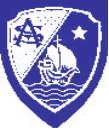 St Andrew’s RC Primary SchoolSpelling and Grammar Programme of Study  Experiences and Outcomes:Tools for WritingEarly: ENG0-12a/LIT 0-13a/LIT0-21aFirst: LIT1-21a, LIT1-22aSecond: LIT2-21a, LIT2-22aThird: LIT3-21a, LIT3-22aSignificant Aspect of Learning:  WritingKey themes:Develop and apply knowledge and understanding of languageCreate texts of increasing complexity using more sophisticated languageLearning Statements WritingEarlyFirstSecondExplores writing through a range of simulated and real opportunities. Uses existing knowledge of texts when creating texts, expressing ideas, feelings and experiences in a variety of ways.Explores patterns and sounds of language and uses them to express ideas, thoughts and feelings.Is confident in forming letters and can use sounds and letters to construct words.Uses common words to create simple sentences.Uses sounds, letters and words to read and write.Writes independently for a range of purposes and audiences, using knowledge of genre conventions and language appropriate to purpose and audience.Orders and links sentences in a way that makes sense. Uses simple punctuation appropriately.Uses common conjunctions to link some sentences. Spells most high frequency words correctly and uses strategies to spell familiar and unfamiliar words.Writes independently for a range of purposes and audiences, using knowledge of conventions of genre, form, structure and style.Uses language to suit purpose and engage the audience.Uses paragraphs appropriately to organise writing.Uses more complex punctuation appropriately.Uses a variety of sentence structure as appropriate to purpose.Spells most words correctly, using a range of spelling strategies to ensure writing is mainly accurate.